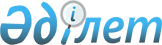 "2014-2016 жылдарға арналған Аягөз ауданының бюджеті туралы" Аягөз аудандық мәслихатының 2013 жылғы 26 желтоқсандағы № 23/145-V шешіміне өзгерістер енгізу туралы
					
			Күшін жойған
			
			
		
					Шығыс Қазақстан облысы Аягөз аудандық мәслихатының 2014 жылғы 04 қарашадағы N 29/203-V шешімі. Шығыс Қазақстан облысының Әділет департаментінде 2014 жылғы 10 қарашада N 3536 болып тіркелді. Шешімнің қабылдау мерзімінің өтуіне байланысты қолдану тоқтатылды (Шығыс Қазақстан облысы Аягөз аудандық мәслихатының 2014 жылғы 25 желтоқсандағы № 235/06-16 хаты)      Ескерту. Шешімнің қабылдау мерзімінің өтуіне байланысты қолдану тоқтатылды (Шығыс Қазақстан облысы Аягөз аудандық мәслихатының 25.12.2014 № 235/06-16 хаты).

      РҚАО-ның ескертпесі.

      Құжаттың мәтінінде түпнұсқаның пунктуациясы мен орфографиясы сақталған.



      Қазақстан Республикасының 2008 жылғы 4 желтоқсандағы Бюджет кодексінің 109 бабына, Қазақстан Республикасының 2001 жылғы 23 қаңтардағы «Қазақстан Республикасындағы жергілікті мемлекеттік басқару және өзін-өзі басқару туралы» Заңының 6 бабының 1 тармағының 1) тармақшасына және Шығыс Қазақстан облыстық мәслихатының «2014-2016 жылдарға арналған облыстық бюджет туралы» Шығыс Қазақстан облыстық мәслихатының 2013 жылғы 13 желтоқсандағы № 17/188-V шешіміне өзгерістер енгізу туралы 2014 жылғы 16 қазандағы № 22/280-V (нормативтік құқықтық актілерді мемлекеттік тіркеу Тізілімінде 3508 нөмірімен тіркелген) шешіміне сәйкес Аягөз аудандық мәслихаты ШЕШТІ:

      1. 

Аягөз аудандық мәслихатының 2013 жылғы 26 желтоқсандағы № 23/145-V «2014-2016 жылдарға арналған Аягөз ауданының бюджеті туралы» (нормативтік құқықтық актілерді мемлекеттік тіркеу Тізілімінде 3143 нөмірімен тіркелген, «Аягөз жаңалықтары» газетінің 2014 жылғы 18 қаңтарда № 6 жарияланған) шешіміне келесі өзгерістер енгізілсін:



      1 тармақ жаңа редакцияда жазылсын:



      «1. 2014-2016 жылдарға арналған аудандық бюджет тиісінше 1, 2 және 3 қосымшаларға сәйкес, соның ішінде 2014 жылға мынадай көлемде бекітілсін:



      кірістер – 6830820,0 мың теңге, соның ішінде: 



      салықтық түсімдер – 2414196,8 мың теңге; 



      салықтық емес түсімдер – 21175,5 мың теңге; 



      негізгі капиталды сатудан түсетін түсімдер – 80900,7 мың теңге;



      трансферттердің түсімдері – 4314547,0 мың теңге;



      шығындар – 6909979,9 мың теңге; 



      таза бюджеттік кредит беру – 7350,0 мың теңге, соның ішінде:



      бюджеттік кредиттер – 9573,0 мың теңге;



      бюджеттік кредиттерді өтеу – 2223,0 мың теңге; 



      қаржы активтерімен жасалатын операциялар бойынша сальдо – 0,0 мың теңге, соның ішінде:



      қаржы активтерін сатып алу – 0,0 мың теңге;



      бюджет тапшылығы (профициті) – - 86509,9 мың теңге; 



      бюджет тапшылығын қаржыландыру (профицитін пайдалану) – 86509,9 мың теңге.»;



      1 қосымша осы шешімге қосымшаға сәйкес жаңа редакцияда жазылсын.

      2. 

Осы шешiм 2014 жылдың 1 қаңтарынан бастап қолданысқа енгізілсін.

 

  

2014 жылға нақтыланған Аягөз ауданының бюджеті

 
					© 2012. Қазақстан Республикасы Әділет министрлігінің «Қазақстан Республикасының Заңнама және құқықтық ақпарат институты» ШЖҚ РМК
				

      Сессия төрағасыЕ.Смагулов

      Аягөз аудандық



      мәслихатының хатшысы Т.Бозтаев

1 қосымша



Аягөз аудандық мәслихатының

2014 жылғы 4 қарашадағы

№ 29/203-V шешімімен

бекітілген

Санаты

 Сыныбы

 Iшкi сыныбы

 Ерекшелiгi

 Атауы

 Сома

(мың теңге)

 I. Кірістер

 6830820,0

 

1

 Салықтық түсімдер

 2414196,8

 01

 Табыс салығы

 849224,1

 2

 Жеке табыс салығы

 849224,1

 01

 Төлем көзінен салық салынатын табыстардан ұсталатын жеке табыс салығы 

 759045,0

 02

 Төлем көзінен салық салынбайтын табыстардан ұсталатын жеке табыс салығы 

 76000,0

 04

 Төлем көзінен салық салынатын шетелдік азаматтар табыстарынан ұсталатын жеке табыс салығы 

 13705,0

 05

 Төлем көзінен салық салынбайтын шетелдік азаматтар табыстарынан ұсталатын жеке табыс салығы 

 474,1

 03

 Әлеуметтiк салық

 652428,0

 1

 Әлеуметтік салық

 652428,0

 01

 Әлеуметтік салық 

 652428,0

 04

 Меншiкке салынатын салықтар

 844802,9

 1

 Мүлiкке салынатын салықтар

 728837,0

 01

 Заңды тұлғалардың және жеке кәсіпкерлердің мүлкіне салынатын салық

 723930,0

 02

 Жеке тұлғалардың мүлкiне салынатын салық

 4907,0

 3

 Жер салығы

 24604,9

 01

 Ауыл шаруашылығы мақсатындағы жерлерге жеке тұлғалардан алынатын жер салығы

 29,9

 02

 Елдi мекендер жерлерiне жеке тұлғалардан алынатын жер салығы

 4078,0

 03

 Өнеркәсіп, көлік, байланыс, қорғаныс жеріне және ауыл шаруашылығына арналмаған өзге де жерге салынатын жер салығы

 3567,0

 07

 Ауыл шаруашылығы мақсатындағы жерлерге заңды тұлғалардан, жеке кәсіпкерлерден, жеке нотариустар мен адвокаттардан алынатын жер салығы

 183,0

 08

 Елді мекендер жерлеріне заңды тұлғалардан, жеке кәсіпкерлерден, жеке нотариустар мен адвокаттардан алынатын жер салығы

 16747,0

 4

 Көлiк құралдарына салынатын салық

 87163,0

 01

 Заңды тұлғалардан көлiк құралдарына салынатын салық

 10686,0

 02

 Жеке тұлғалардан көлiк құралдарына салынатын салық

 76477,0

 5

 Бірыңғай жер салығы

 4198,0

 01

 Бірыңғай жер салығы

 4198,0

 05

 Тауарларға, жұмыстарға және қызметтерге салынатын iшкi салықтар

 58581,0

 2

 Акциздер

 6071,0

 96

 Заңды және жеке тұлғалар бөлшек саудада өткізетін, сондай-ақ өзінің өндірістік мұқтаждарына пайдаланылатын бензин (авиациялықты қоспағанда)

 5459,0

 97

 Заңды және жеке тұлғаларға бөлшек саудада өткізетін, сондай-ақ өз өндірістік мұқтаждарына пайдаланылатын дизель отыны

 612,0

 3

 Табиғи және басқа ресурстарды пайдаланғаны үшiн түсетiн түсiмдер

 38264,0

 15

 Жер учаскелерін пайдаланғаны үшін төлем

 38264,0

 4

 Кәсiпкерлiк және кәсiби қызметтi жүргiзгенi үшiн алынатын алымдар

 12771,0

 01

 Жеке кәсіпкерлерді мемлекеттік тіркегені үшін алынатын алым

 1195,0

 02

 Жекелеген қызмет түрлерiмен айналысу құқығы үшiн алынатын лицензиялық алым

 2945,0

 03

 Заңды тұлғаларды мемлекеттік тіркегені және филиалдар мен өкілдіктерді есептік тіркегені, сондай-ақ оларды қайта тіркегені үшін алым

 288,0

 05

 Жылжымалы мүлікті кепілдікке салуды мемлекеттік тіркегені және кеменiң немесе жасалып жатқан кеменiң ипотекасы үшін алынатын алым

 13,0

 14

 Көлік құралдарын мемлекеттік тіркегені, сондай-ақ оларды қайта тіркегені үшін алым

 985,0

 18

 Жылжымайтын мүлікке және олармен мәміле жасау құқығын мемлекеттік тіркегені үшін алынатын алым

 6548,0

 25

 Сыртқы (көрнекі) жарнаманы аудандық маңызы бар жалпыға ортақ пайдаланылатын автомобиль жолдарының бөлінген белдеуіндегі, аудандық маңызы бар қаладағы,ауылдағы,кенттегі үй-жайлардан тыс ашық кеңістіктегі жарнаманы тұрақты орналастыру объектілерінде және ауданда тіркелген көлік құралдарында орналыстырғаны үшін төлемақыны қоспағанда,сыртқы(көрнекі) жарнаманы облыстық маңызы бар қаладағы үй -жайлардан тыс ашық кеңістікте және облыстық маңызы бар қалада тіркелген көлік құралдарында орналастырғаны үшін төлемақы

 797,0

 5

 Құмар ойын бизнеске салық

 1475,0

 02

 Тіркелген салық

 1475,0

 07

 Басқа да салықтар

 0,0

 1

 Басқа да салықтар

 0,0

 10

 Жергілікті бюджетке түсетін өзге де салық түсімдері

 0,0

 08

 Заңдық мәнді іс-әрекеттерді жасағаны және (немесе) оған уәкілеттігі бар мемлекеттік органдар немесе лауазымды адамдар құжаттар бергені үшін алынатын міндетті төлемдер

 9160,8

 1

 Мемлекеттік баж

 9160,8

 02

 Мемлекеттік мекемелерге сотқа берілетін талап арыздарынан алынатын мемлекеттік бажды қоспағанда, мемлекеттік баж сотқа берілетін талап арыздардан, ерекше талап ету істері арыздарынан, ерекше жүргізілетін істер бойынша арыздардан (шағымдардан), сот бұйрығын шығару туралы өтініштерден, атқару парағының дубликатын беру туралы шағымдардан, аралық (төрелік) соттардың және шетелдік соттардың шешімдерін мәжбүрлеп орындауға атқару парағын беру туралы шағымдардың, сот актілерінің атқару парағының және өзге де құжаттардың көшірмелерін қайта беру туралы шағымдардан алынады

 4787,0

 04

 Азаматтық хал актiлерiн тiркегенi үшiн, сондай-ақ азаматтарға азаматтық хал актiлерiн тiркеу туралы куәлiктердi және азаматтық хал актiлерi жазбаларын өзгертуге, толықтыруға және қалпына келтiруге байланысты куәлiктердi қайтадан бергенi үшiн мемлекеттік баж

 2879,0

 05

 Шетелге баруға және Қазақстан Республикасына басқа мемлекеттерден адамдарды шақыруға құқық беретiн құжаттарды ресiмдегенi үшiн, сондай-ақ осы құжаттарға өзгерiстер енгiзгенi үшiн мемлекеттік баж

 48,0

 06

 Шетелдіктердің паспорттарына немесе оларды ауыстыратын құжаттарына Қазақстан Республикасынан кету және Қазақстан Республикасына келу құқығына виза бергені үшін мемлекеттік баж

 0,0

 07

 Қазақстан Республикасы азаматтығын алу, Қазақстан Республикасы азаматтығын қалпына келтіру және Қазақстан Республикасы азаматтығын тоқтату туралы құжаттарды ресімдегені үшін алынатын мемлекеттік баж

 14,8

 08

 Тұрғылықты жерiн тiркегенi үшiн мемлекеттік баж

 1170,0

 09

 Аңшы қуәлігің беругені (қайта ресімдеу) және оны жыл сайын тіркегені үшін алынатын мемлекеттік баж

 2,0

 10

 Жеке және заңды тұлғалардың азаматтық, қызметтік қаруының (аңшылық суық қаруды, белгі беретін қаруды, ұңғысыз атыс қаруын, механикалық шашыратқыштарды, көзден жас ағызатын немесе тітіркендіретін заттар толтырылған аэрозольді және басқа құрылғыларды, үрлемелі қуаты 7,5 Дж-дан аспайтын пневматикалық қаруды қоспағанда және калибрі 4,5 мм-ге дейінгілерін қоспағанда) әрбір бірлігін тіркегені және қайта тіркегені үшін алынатын мемлекеттік баж

 25,0

 12

 Азаматтық, қызметтік қаруды және оның оқтарын сатып алуға, сақтауға немесе сақтау мен алып жүруге, тасымалдауға, рұқсат бергені үшін алынатын мемлекеттік баж

 147,0

 21

 Тракторшы-машинистің куәлігі берілгені үшін алынатын мемлекеттік баж

 88,0

 

2

 Салықтық емес түсiмдер

 21175,5

 01

 Мемлекет меншігінен түсетін кірістер

 5376,7

 1

 Мемлекеттік кәсіпорындардың таза кірісі бөлігінің түсімдері

 3180,0

 02

 Коммуналдық мемлекеттік кәсіпорындардың таза кірісінің бір бөлігінің түсімдері

 3180,0

 5

 Мемлекет меншігіндегі мүлікті жалға беруден түсетін кірістер

 2147,0

 08

 Аудандық маңызы бар қала, ауыл, кент, ауылдық округ әкімдерінің басқаруындағы мемлекеттік мүлікті жалға беруден түсетін кірістерді қоспағанда ауданның (облыстық маңызы бар қаланың) коммуналдық меншігіндегі мүлікті жалға беруден түсетін кірістер

 2147,0

 7

 Мемлекеттік бюджеттен берілген кредиттер бойынша сыйақылар

 3,7

 13

 Жеке тұлғаларға жергілікті бюджеттен берілген бюджеттік кредиттер бойынша сыйақылар

 3,7

 9

 Мемлекет меншігінен түсетін басқа да кірістер

 46,0

 07

 Иесіз мүлікті,белгіленген тәртіппен комуналдық меншікке өтеусіз өткен мүлікті, қадағалаусыз жануарларды,олжаларды,сондай-ақ мұрагерлік құқығы бойынша мемлекетке өткен мүлікті сатудан алынатын түсімдер

 46,0

 02

 Мемлекеттік бюджеттен қаржыландырылатын мемлекеттік мекемелердің тауарларды (жұмыстарды, қызметтерді) өткізуінен түсетін түсімдер

 89,0

 1

 Мемлекеттік бюджеттен қаржыландырылатын мемлекеттік мекемелердің тауарларды (жұмыстарды, қызметтерді) өткізуінен түсетін түсімдер

 89,0

 02

 Жергілікті бюджеттен қаржыландырылатын мемлекеттік мекемелер көрсететін қызметтерді сатудан түсетін түсімдер

 89,0

 04

 Мемлекеттік бюджеттен қаржыландырылатын, сондай-ақ Қазақстан Республикасы Ұлттық Банкінің бюджетінен (шығыстар сметасынан) ұсталатын және қаржыландырылатын мемлекеттік мекемелер салатын айыппұлдар, өсімпұлдар, санкциялар, өндіріп алулар

 74,5

 1

 Мұнай секторы ұйымдарынан түсетін түсімдерді қоспағанда, мемлекеттік бюджеттен қаржыландырылатын, сондай-ақ Қазақстан Республикасы Ұлттық Банкінің бюджетінен (шығыстар сметасынан) ұсталатын және қаржыландырылатын мемлекеттік мекемелер салатын айыппұлдар, өсімпұлдар, санкциялар, өндіріп алулар

 74,5

 05

 Облыстық бюджеттен қаржыландыратын мемлекеттік мекемелер салатын әкімшілік айыппұлдар, өсімпұлдар, санкциялар, өндіріп алулар

 0,0

 14

 Жергілікті бюджеттен қаржыландырылатын мемлекеттік мекемелермен алынатын өзге де айыппұлдар, өсімпұлдар, санкциялар

 26,5

 18

 Мамандандырылған ұйымдарға, жеке тұлғаларға жергілікті бюджеттен берілген бюджеттік кредиттер (қарыздар) бойынша айыппұлдар, өсімақылар, санкциялар, өндіріп алулар

 48,0

 06

 Басқа да салықтық емес түсiмдер

 15635,3

 1

 Басқа да салықтық емес түсiмдер

 15635,3

 07

 Бұрын жергілікті бюджеттен алынған, пайдаланылмаған қаражаттардың қайтарылуы

 0,0

 09

 Жергіліктік бюджетке түсетін салықтық емес басқа да түсімдер

 15635,3

 

3

 Негізгі капиталды сатудан түсетін түсімдер

 80900,7

 01

 Мемлекеттік мекемелерге бекітілген мемлекеттік мүлікті сату

 2325,0

 1

 Мемлекеттік мекемелерге бекітілген мемлекеттік мүлікті сату

 2325,0

 03

 Азаматтарға пәтерлер сатудан түсетін түсімдер

 2325,0

 03

 Жердi және материалдық емес активтердi сату

 78575,7

 1

 Жерді сату

 77661,7

 01

 Жер учаскелерін сатудан түсетін түсімдер

 77661,7

 2

 Материалдық емес активтерді сату

 914,0

 02

 Жер учаскелерін жалдау құқығын сатқаны үшін төлем

 914,0

 

4

 Трансферттердің түсімдері

 4314547,0

 02

 Мемлекеттiк басқарудың жоғары тұрған органдарынан түсетiн трансферттер

 4314547,0

 1

 Республикалық бюджеттен түсетін трансферттер

 0,0

 01

 Ағымдағы нысаналы трансферттер

 0,0

 02

 Нысаналы даму трансферттері

 0,0

 2

 Облыстық бюджеттен түсетiн трансферттер

 4314547,0

 01

 Ағымдағы нысаналы трансферттер

 620593,0

 02

 Нысаналы даму трансферттері

 1593481,0

 03

 Субвенциялар

 2100473,0

 Функционалдық топ

 Функцияналдық кiшi топ

 Бюджеттік бағдарламалардың әкiмшiсi

 Бағдарлама

 Кіші бағдарлама

 Атауы

 Сома

(мың теңге)

 II. Шығындар

 6909979,9

 

01

 Жалпы сипаттағы мемлекеттiк қызметтер 

 538323,3

 1

 Мемлекеттiк басқарудың жалпы функцияларын орындайтын өкiлдi, атқарушы және басқа органдар

 488219,5

 112

 Аудан (облыстық маңызы бар қала) мәслихатының аппараты

 19441,2

 001

 Аудан (облыстық маңызы бар қала) мәслихатының қызметін қамтамасыз ету жөніндегі қызметтер

 19441,2

 011

 Республикалық бюджеттен берілетін трансферттер есебiнен

 188,0

 015

 Жергілікті бюджет қаражаты есебінен

 19253,2

 003

 Мемлекеттік органның күрделі шығыстары

 0,0

 122

 Аудан (облыстық маңызы бар қала) әкімінің аппараты

 165019,0

 001

 Аудан (облыстық маңызы бар қала) әкімінің қызметін қамтамасыз ету жөніндегі қызметтер

 131929,0

 011

 Республикалық бюджеттен берілетін трансферттер есебiнен

 698,0

 015

 Жергілікті бюджет қаражаты есебінен

 131231,0

 002

 Ақпараттық жүйелер құру 

 

 0,0

 003

 Мемлекеттік органның күрделі шығыстары

 33090,0

 123

 Қаладағы аудан, аудандық маңызы бар қала, кент, ауыл ауылдық округ әкімінің аппараты

 303759,3

 001

 Қаладағы аудан, аудандық маңызы бар қаланың, кент, ауыл, ауылдық округ әкімінің қызметін қамтамасыз ету жөніндегі қызметтер

 299788,3

 011

 Республикалық бюджеттен берілетін трансферттер есебiнен

 3064,0

 015

 Жергілікті бюджет қаражаты есебінен

 296724,3

 022

 Мемлекеттік органның күрделі шығыстары

 3971,0

 2

 Қаржылық қызмет

 27349,8

 452

 Ауданның (облыстық маңызы бар қаланың) қаржы бөлімі

 27349,8

 001

 Ауданның (областық манызы бар қаланың) бюджетін орындау және ауданның (облыстық маңызы бар қаланың) коммуналдық меншігін басқару саласындағы мемлекеттік саясатты іске асыру жөніндегі қызметтер 

 18361,8

 011

 Республикалық бюджеттен берілетін трансферттер есебiнен

 287,0

 015

 Жергілікті бюджет қаражаты есебінен

 18074,8

 002

 Ақпараттық жүйелер құру

 0,0

 003

 Салық салу мақсатында мүлікті бағалауды жүргізу

 2006,0

 010

 Жекешелендіру, коммуналдық меншікті басқару, жекешелендіруден кейінгі қызмет және осыған байланысты дауларды реттеу 

 5000,0

 011

 Коммуналдық меншікке түскен мүлікті есепке алу, сақтау, бағалау және сату

 1100,0

 018

 Мемлекеттік органның күрделі шығыстары

 882,0

 5

 Жоспарлау және статистикалық қызмет

 21754,0

 453

 Ауданның (облыстық маңызы бар қаланың) экономика және бюджеттік жоспарлау бөлімі

 21754,0

 001

 Экономикалық саясатты, мемлекеттік жоспарлау жүйесін қалыптастыру және дамыту және ауданды (облыстық маңызы бар қаланы) басқару саласындағы мемлекеттік саясатты іске асыру жөніндегі қызметтер

 21174,0

 011

 Республикалық бюджеттен берілетін трансферттер есебiнен

 130,0

 015

 Жергілікті бюджет қаражаты есебінен

 21044,0

 004

 Мемлекеттік органның күрделі шығыстары

 580,0

 9

 Жалпы сипаттағы өзге де мемлекеттiк қызметтер

 1000,0

 466

 Ауданның (облыстық маңызы бар қаланың) сәулет, қала құрылысы және құрылыс бөлімі

 1000,0

 040

 Мемлекеттік органдардың объектілерін дамыту

 1000,0

 

02

 Қорғаныс

 13749,0

 1

 Әскери мұқтаждар

 8698,0

 122

 Аудан (облыстық маңызы бар қала) әкімінің аппараты

 8698,0

 005

 Жалпыға бірдей әскери міндетті атқару шеңберіндегі іс-шаралар

 8698,0

 011

 Республикалық бюджеттен берілетін трансферттер есебiнен

 116,0

 015

 Жергілікті бюджет қаражаты есебінен

 8582,0

 2

 Төтенше жағдайлар жөніндегі жұмыстарды ұйымдастыру

 5051,0

 122

 Аудан (облыстық маңызы бар қала) әкімінің аппараты

 5051,0

 006

 Аудан (облыстық маңызы бар қала) ауқымындағы төтенше жағдайлардың алдын алу және оларды жою

 2320,0

 011

 Республикалық бюджеттен берілетін трансферттер есебiнен

 0,0

 015

 Жергілікті бюджет қаражаты есебінен

 2320,0

 007

 Аудандық (қалалық) ауқымдағы дала өрттерінің,сондай-ақ мемлекеттік өртке қарсы қызмет органдары құрылмаған елді мекендерде өрттердің алдын алу және оларды сөндіру жөніндегі іс-шаралар

 2731,0

 011

 Республикалық бюджеттен берілетін трансферттер есебiнен

 119,0

 015

 Жергілікті бюджет қаражаты есебінен

 2612,0

 

03

 Қоғамдық тәртіп, қауіпсіздік, құқықтық, сот, қылмыстық - атқару қызметі

 2800,0

 9

 Қоғамдық тәртіп және қауіпсіздік саласындағы өзге де қызметтер

 2800,0

 458

 Ауданның (облыстық маңызы бар қаланың) тұрғын үй коммуналдық шаруашылығы, жолаушылар көлігі және автомобиль жолдары бөлімі

 2800,0

 021

 Елдi мекендерде жол қозғалысы қауiпсiздiгін қамтамасыз ету

 2800,0

 

04

 Бiлiм беру

 4007965,3

 1

 Мектепке дейінгі тәрбие және оқыту

 377705,0

 464

 Ауданның (облыстық маңызы бар қаланың) білім бөлімі

 377705,0

 009

 Мектепке дейінгі тәрбие мен оқыту ұйымдарының қызметін қамтамасыз ету

 140166,0

 011

 Республикалық бюджеттен берілетін трансферттер есебiнен

 6189,0

 015

 Жергілікті бюджет қаражаты есебінен

 133977,0

 040

 Мектепке дейінгі білім беру ұйымдарында мемлекеттік білім беру тапсырысын іске асыруға

 237539,0

 011

 Республикалық бюджеттен берілетін трансферттер есебінен 

 237539,0

 2

 Бастауыш, негізгі орта және жалпы орта білім беру

 2756144,6

 123

 Қаладағы аудан, аудандық маңызы бар қала, кент, ауыл ауылдық округ әкімінің аппараты

 3110,0

 005

 Ауылдық жерлерде балаларды мектепке дейін тегін алып баруды және кері алып келуді ұйымдастыру

 3110,0

 015

 Жергілікті бюджет қаражаты есебінен

 3110,0

 464

 Ауданның (облыстық маңызы бар қаланың) білім бөлімі

 2753034,6

 003

 Жалпы білім беру

 2707411,0

 011

 Республикалық бюджеттен берілетін трансферттер есебiнен

 151666,0

 015

 Жергілікті бюджет қаражаты есебінен

 2555745,0

 006

 Балаларға қосымша білім беру 

 45623,6

 011

 Республикалық бюджеттен берілетін трансферттер есебiнен

 2610,0

 015

 Жергілікті бюджет қаражаты есебінен

 43013,6

 9

 Білім беру саласындағы өзге де қызметтер

 874115,7

 464

 Ауданның (облыстық маңызы бар қаланың) білім бөлімі

 96875,7

 001

 Жергіліктті деңгейде білім беру саласындағы мемлекеттік саясатты іске асыру жөніндегі қызметтер

 19301,7

 011

 Республикалық бюджеттен берілетін трансферттер есебiнен

 291,0

 015

 Жергілікті бюджет қаражаты есебінен

 19010,7

 005

 Ауданның (областык маңызы бар қаланың) мемлекеттік білім беру мекемелер үшін оқулықтар мен оқу-әдiстемелiк кешендерді сатып алу және жеткізу

 30455,7

 007

 Аудандық (қалалалық) ауқымдағы мектеп олимпиадаларын және мектептен тыс іс-шараларды өткiзу

 113,0

 011

 Республикалық бюджеттен берілетін трансферттер есебiнен

 0,0

 015

 Жергілікті бюджет қаражаты есебінен

 113,0

 012

 Мемлекеттік органның күрделі шығыстары

 0,0

 015

 Жетім баланы (жетім балаларды) және ата-аналарының қамқорынсыз қалған баланы (балаларды) күтіп-ұстауға асыраушыларына ай сайынғы ақшалай қаражат төлемдері

 18278,0

 011

 Республикалық бюджеттен берілетін трансферттер есебiнен

 0,0

 015

 Жергілікті бюджет қаражаты есебінен

 18278,0

 067

 Ведомстволық бағыныстағы мемлекеттік мекемелерінің және ұйымдарының күрделі шығыстары

 28727,3

 011

 Республикалық бюджеттен берілетін трансферттер есебiнен

 8194,0

 015

 Жергілікті бюджет қаражаты есебінен

 20533,3

 068

 Халықтың компьютерлік сауаттылығын арттыруды қамтамасыз ету

 0,0

 011

 Республикалық бюджеттен берілетін трансферттер есебiнен

 0,0

 015

 Жергілікті бюджет қаражаты есебінен

 0,0

 466

 Ауданның (облыстық маңызы бар қаланың) сәулет, қала құрылысы және құрылыс бөлімі

 777240,0

 037

 Білім беру объектілерін салу және реконструкциялау

 777240,0

 011

 Республикалық бюджеттен берілетін трансферттер есебiнен

 496970,0

 015

 Жергілікті бюджет қаражаты есебінен

 280270,0

 

06

 Әлеуметтiк көмек және әлеуметтiк қамсыздандыру

 536248,6

 2

 Әлеуметтiк көмек

 438944,3

 451

 Ауданның (облыстық маңызы бар қаланың) жұмыспен қамту және әлеуметтік бағдарламалар бөлімі

 438944,3

 002

 Жұмыспен қамту бағдарламасы

 57057,5

 011

 Республикалық бюджеттен берілетін трансферттер есебiнен

 0,0

 100

 Қоғамдық жұмыстар

 45511,0

 101

 Жұмыссыздарды кәсіптік даярлау және қайта даярлау

 

 9594,5

 102

 Халықты жұмыспен қамту саласында азаматтарды әлеуметтік қорғау жөніндегі қосымша шаралар

 

 1952,0

 004

 Ауылдық жерлерде тұратын денсаулық сақтау, білім беру, әлеуметтік қамтамасыз ету, мәдениет, спорт және ветеринар мамандарына отын сатып алуға Қазақстан Республикасының заңнамасына сәйкес әлеуметтік көмек көрсету

 13029,0

 005

 Мемлекеттік атаулы әлеуметтік көмек 

 49324,0

 011

 Республикалық бюджеттен берілетін трансферттер есебінен 

 6820,0

 015

 Жергілікті бюджет қаражаты есебінен 

 42504,0

 006

 Тұрғын үйге көмек көрсету

 30247,0

 007

 Жергілікті өкілетті органдардың шешімі бойынша мұқтаж азаматтардың жекелеген топтарына әлеуметтік көмек

 104771,0

 028

 Облыстық бюджеттен берілетін трансферттер есебінен

 96045,0

 029

 Ауданның (облыстық маңызы бар қаланың) бюджет қаражаты есебінен

 8726,0

 010

 Үйден тәрбиеленіп оқытылатын мүгедек балаларды материалдық қамтамасыз ету

 24803,0

 014

 Мұқтаж азаматтарға үйде әлеуметтік көмек көрсету

 7728,0

 011

 Республикалық бюджеттен берілетін трансферттер есебінен 

 414,0

 015

 Жергілікті бюджет қаражаты есебінен 

 7314,0

 015

 Зейнеткерлер мен мүгедектерге әлеуметтік қызмет көрсету аумақтық орталығы

 71067,8

 011

 Республикалық бюджеттен берілетін трансферттер есебінен 

 3624,0

 015

 Жергілікті бюджет қаражаты есебінен 

 67443,8

 016

 18 жасқа дейінгі балаларға мемлекеттік жәрдем ақылар

 71790,0

 011

 Республикалық бюджеттен берілетін трансферттер есебінен 

 3980,0

 015

 Жергілікті бюджет қаражаты есебінен 

 67810,0

 017

 Мүгедектерді оңалту жеке бағдарламасына сәйкес, мұқтаж мүгедектерді міндетті гигиеналық құралдармен және ымдау тілі мамандарының қызмет көрсетуін, жеке көмекшілермен қамтамасыз ету 

 7910,0

 011

 Республикалық бюджеттен берілетін трансферттер есебінен 

 0,0

 015

 Жергілікті бюджет қаражаты есебінен 

 7910,0

 023

 Жұмыспен қамту орталықтарының қызметін қамтамасыз ету

 1217,0

 011

 Республикалық бюджеттен берілетін трансферттер есебінен 

 0,0

 015

 Жергілікті бюджет қаражаты есебінен 

 1217,0

 9

 Әлеуметтiк көмек және әлеуметтiк қамтамасыз ету салаларындағы өзге де қызметтер

 97304,3

 451

 Ауданның (облыстық маңызы бар қаланың) жұмыспен қамту және әлеуметтік бағдарламалар бөлімі

 96323,3

 001

 Жергілікті деңгейде халық үшін әлеуметтік бағдарламаларды жұмыспен қамтуды қамтамасыз етуді іске асыру саласындағы мемлекеттік саясатты іске асыру жөніндегі қызметтер 

 32321,3

 011

 Республикалық бюджеттен берілетін трансферттер есебінен 

 223,0

 015

 Жергілікті бюджет қаражаты есебінен 

 32098,3

 011

 Жәрдемақыларды және басқа да әлеуметтік төлемдерді есептеу, төлеу мен жеткізу бойынша қызметтерге ақы төлеу

 3334,0

 011

 Республикалық бюджеттен берілетін трансферттер есебінен 

 0,0

 015

 Жергілікті бюджет қаражаты есебінен 

 3334,0

 021

 Мемлекеттік органның күрделі шығыстары

 0,0

 025

 Өрлеу жобасы бойынша келісілген қаржылай көмекті енгізу

 59548,0

 011

 Республикалық бюджеттен берілетін трансферттер есебінен 

 57323,0

 015

 Жергілікті бюджет қаражаты есебінен 

 2225,0

 067

 Ведомстволық бағыныстағы мемлекеттік мекемелерінің және ұйымдарының күрделі шығыстары

 1120,0

 458

 Ауданның (облыстық маңызы бар қаланың) тұрғын үй коммуналдық шаруашылығы, жолаушылар көлігі және автомобиль жолдары бөлімі

 981,0

 050

 Мүгедектердің құқықтарын қамтамасыз ету және өмір сүру сапасын жақсарту жөніндегі іс-шаралар жоспарын іске асыру

 981,0

 011

 Республикалық бюджеттен берілетін трансферттер есебінен 

 878,0

 015

 Жергілікті бюджет қаражаты есебінен 

 103,0

 

07

 Тұрғын үй-коммуналдық шаруашылық

 720179,0

 1

 Тұрғын үй шаруашылығы

 29672,0

 455

 Ауданның (облыстық маңызы бар қаланың) мәдениет және тілдерді дамыту бөлімі

 0,0

 024

 Жұмыспен қамту 2020 жол картасы бойынша қалаларды және ауылдық елді мекендерді дамыту шеңберінде объектілерді жөндеу

 0,0

 011

 Республикалық бюджеттен берілетін трансферттер есебінен

 0,0

 015

 Жергілікті бюджет қаражаты есебінен 

 0,0

 458

 Ауданның (облыстық маңызы бар қаланың) тұрғын үй коммуналдық шаруашылығы, жолаушылар көлігі және автомобиль жолдары бөлімі

 0,0

 004

 Азаматтардың жекелеген санаттарын тұрғын үймен қамтамасыз ету

 0,0

 031

 Кондоминиум объектісіне техникалық паспорттар дайындау

 0,0

 458

 Ауданның (облыстық маңызы бар қаланың) тұрғын үй коммуналдық шаруашылығы, жолаушылар көлігі және автомобиль жолдары бөлімі

 3416,0

 041

 Жұмыспен қамту 2020 жол картасы бойынша қалаларды және ауылдық елді мекендерді дамыту шеңберінде объектілерді жөндеу және абаттандыру

 3416,0

 011

 Республикалық бюджеттен берілетін трансферттер есебінен

 0,0

 015

 Жергілікті бюджет қаражаты есебінен 

 3416,0

 464

 Ауданның (облыстық маңызы бар қаланың) білім бөлімі

 10721,0

 026

 Жұмыспен қамту 2020 жол картасы бойынша қалаларды және ауылдық елді мекендерді дамыту шеңберінде объектілерді жөндеу

 10721,0

 011

 Республикалық бюджеттен берілетін трансферттер

 0,0

 015

 Жергілікті бюджет қаражаты есебінен 

 10721,0

 466

 Ауданның (облыстық маңызы бар қаланың) сәулет, қала құрылысы және құрылыс бөлімі

 8000,0

 003

 Мемлекеттік коммуналдық тұрғын үй қорының тұрғын үйін жобалау, салу және (немесе) сатып алу 

 8000,0

 015

 Жергілікті бюджет қаражаты есебінен 

 8000,0

 466

 Ауданның (облыстық маңызы бар қаланың) сәулет, қала құрылысы және құрылыс бөлімі

 0,0

 074

 Жұмыспен қамту 2020 жол картасының екінші бағыты шеңберінде жетіспейтін инженерлік-коммуникациялық инфрақұрылымды дамыту мен жайластыруға

 0,0

 011

 Республикалық бюджеттен берілетін трансферттер есебінен

 0,0

 479

 Ауданның (облыстық маңызы бар қаланың )тұрғын үй инспекциясы бөлімі 

 7535,0

 001

 Жергілікті деңгейде тұрғын үй қоры саласындағы мемлекеттік саясатты іске асыру жөніндегі қызметтер

 7535,0

 011

 Республикалық бюджеттен берілетін трансферттер есебінен

 68,0

 015

 Жергілікті бюджет қаражаты есебінен 

 7467,0

 005

 Мемлекеттік органның күрделі шығыстары

 0,0

 2

 Коммуналдық шаруашылық

 632512,0

 123

 Қаладағы аудан, аудандық маңызы бар қала, кент, ауыл ауылдық округ әкімінің аппараты

 1300,0

 014

 Елді мекендерді сумен жабдықтауды ұйымдастыру

 1300,0

 458

 Ауданның (облыстық маңызы бар қаланың) тұрғын үй коммуналдық шаруашылығы, жолаушылар көлігі және автомобиль жолдары бөлімі

 8500,0

 012

 Сумен жабдықтау және су бұру жүйесінің жұмыс істеуі

 0,0

 058

 Елді мекендердегі сумен жабдықтау және су бұру жүйелерін дамыту 

 8500,0

 015

 Жергілікті бюджет қаражаты есебінен 

 8500,0

 466

 Ауданның (облыстық маңызы бар қаланың) сәулет, қала құрылысы және құрылыс бөлімі

 622712,0

 005

 Коммуналдық шаруашылығын дамыту

 233,0

 015

 Жергілікті бюджет қаражаты есебінен 

 233,0

 006

 Сумен жабдықтау және су бұру жүйесін дамыту 

 612579,0

 011

 Республикалық бюджеттен берілетін трансферттер есебінен

 546772,0

 015

 Жергілікті бюджет қаражаты есебінен 

 65807,0

 058

 Елді мекендердегі сумен жабдықтау және су бұру жүйелерін дамыту 

 9900,0

 015

 Жергілікті бюджет қаражаты есебінен 

 9900,0

 3

 Елді-мекендерді абаттандыру

 57995,0

 123

 Қаладағы аудан, аудандық маңызы бар қала, кент, ауыл ауылдық округ әкімінің аппараты

 54976,0

 008

 Елдi мекендердегі көшелердi жарықтандыру

 17514,0

 015

 Жергілікті бюджет қаражаты есебінен 

 17514,0

 009

 Елдi мекендердiң санитариясын қамтамасыз ету

 3935,0

 015

 Жергілікті бюджет қаражаты есебінен 

 3935,0

 010

 Жерлеу орындарын ұстау және туыстары жоқ адамдарды жерлеу

 408,0

 015

 Жергілікті бюджет қаражаты есебінен 

 408,0

 011

 Елдi мекендердi абаттандыру мен көгалдандыру

 33119,0

 015

 Жергілікті бюджет қаражаты есебінен 

 33119,0

 458

 Ауданның (облыстық маңызы бар қаланың) тұрғын үй коммуналдық шаруашылығы, жолаушылар көлігі және автомобиль жолдары бөлімі

 3019,0

 015

 Елді мекендердегі көшелерді жарықтандыру 

 3019,0

 018

 Елдi мекендердi абаттандыру және көгалдандыру

 0,0

 466

 Ауданның (облыстық маңызы бар қаланың) сәулет, қала құрылысы және құрылыс бөлімі

 0,0

 007

 Қаланы және елді мекендерді абаттандыруды дамыту

 0,0

 015

 Жергілікті бюджет қаражаты есебінен

 0,0

 

08

 Мәдениет, спорт, туризм және ақпараттық кеңістiк

 225501,2

 1

 Мәдениет саласындағы қызмет

 133708,0

 455

 Ауданның (облыстық маңызы бар қаланың) мәдениет және тілдерді дамыту бөлімі

 133708,0

 003

 Мәдени-демалыс жұмысын қолдау

 133708,0

 011

 Республикалық бюджеттен берілетін трансферттер есебінен

 4152,0

 015

 Жергілікті бюджет қаражаты есебінен 

 129556,0

 466

 Ауданның (облыстық маңызы бар қаланың) сәулет, қала құрылысы және құрылыс бөлімі

 0,0

 011

 Мәдениет объектілерін дамыту

 0,0

 015

 Жергілікті бюджет қаражаты есебінен 

 0,0

 2

 Спорт 

 20384,9

 465

 Ауданның (облыстық маңызы бар қаланың) дене шынықтыру және спорт бөлімі

 20384,9

 001

 Жергілікті деңгейде дене шынықтыру және спорт саласындағы мемлекеттік саясатты іске асыру жөніндегі қызметтер

 7737,9

 011

 Республикалық бюджеттен берілетін трансферттер есебінен

 90,0

 015

 Жергілікті бюджет қаражаты есебінен 

 7647,9

 006

 Аудандық (облыстық маңызы бар қалалық) деңгейде спорттық жарыстар өткiзу

 1648,0

 011

 Республикалық бюджеттен берілетін трансферттер есебінен

 0,0

 015

 Жергілікті бюджет қаражаты есебінен 

 1648,0

 007

 Әртүрлі спорт түрлерi бойынша аудан (облыстық маңызы бар қала) құрама командаларының мүшелерiн дайындау және олардың облыстық спорт жарыстарына қатысуы

 10999,0

 011

 Республикалық бюджеттен берілетін трансферттер есебінен

 0,0

 015

 Жергілікті бюджет қаражаты есебінен 

 10999,0

 466

 Ауданның (облыстық маңызы бар қаланың) сәулет, қала құрылысы және құрылыс бөлімі

 0,0

 008

 Спорт объектілерін дамыту

 0,0

 015

 Жергілікті бюджет қаражаты есебінен 

 0,0

 3

 Ақпараттық кеңiстiк

 36250,0

 455

 Ауданның (облыстық маңызы бар қаланың) мәдениет және тілдерді дамыту бөлімі

 25613,0

 006

 Аудандық (қалалық) кiтапханалардың жұмыс iстеуi

 24904,0

 011

 Республикалық бюджеттен берілетін трансферттер есебінен

 1392,0

 015

 Жергілікті бюджет қаражаты есебінен 

 23512,0

 007

 Мемлекеттік тілді және Қазақстан халықтарының басқа да тілдерін дамыту

 709,0

 011

 Республикалық бюджеттен берілетін трансферттер есебінен

 0,0

 015

 Жергілікті бюджет қаражаты есебінен 

 709,0

 456

 Ауданның (облыстық маңызы бар қаланың) ішкі саясат бөлімі

 10637,0

 002

 Газеттер мен журналдар арқылы мемлекеттік ақпараттық саясат жүргізу жөніндегі қызметтер

 10025,0

 015

 Жергілікті бюджет қаражаты есебінен 

 10025,0

 005

 Телерадио хабарларын тарату арқылы мемлекеттік ақпараттық саясатты жүргізу жөніндегі қызметтер

 612,0

 9

 Мәдениет, спорт, туризм және ақпараттық кеңiстiктi ұйымдастыру жөнiндегi өзге де қызметтер

 35158,3

 455

 Ауданның (облыстық маңызы бар қаланың) мәдениет және тілдерді дамыту бөлімі

 8634,8

 001

 Жергілікті деңгейде тілдерді және мәдениетті дамыту саласындағы мемлекеттік саясатты іске асыру жөніндегі қызметтер

 8326,8

 011

 Республикалық бюджеттен берілетін трансферттер есебінен

 29,0

 015

 Жергілікті бюджет қаражаты есебінен 

 8297,8

 010

 Мемлекеттік органның күрделі шығыстары

 0,0

 032

 Ведомстволық бағыныстағы мемлекеттік мекемелерінің және ұйымдарының күрделі шығыстары

 308,0

 456

 Ауданның (облыстық маңызы бар қаланың) ішкі саясат бөлімі

 26523,5

 001

 Жергілікті деңгейде ақпарат, мемлекеттілікті нығайту және азаматтардың әлеуметтік сенімділігін қалыптастыру саласында мемлекеттік саясатты іске асыру жөніндегі қызметтер

 14674,5

 011

 Республикалық бюджеттен берілетін трансферттер есебінен

 64,0

 015

 Жергілікті бюджет қаражаты есебінен 

 14610,5

 003

 Жастар саясаты саласында іс-шараларды іске асыру

 11249,0

 011

 Республикалық бюджеттен берілетін трансферттер есебінен

 178,0

 015

 Жергілікті бюджет қаражаты есебінен 

 11071,0

 006

 Мемлекеттік органның күрделі шығыстары

 600,0

 032

 Ведомстволық бағыныстағы мемлекеттік мекемелерінің және ұйымдарының күрделі шығыстары

 0,0

 

10

 Ауыл, су, орман, балық шаруашылығы, ерекше қорғалатын табиғи аумақтар, қоршаған ортаны және жануарлар дүниесін қорғау, жер қатынастары

 215632,3

 1

 Ауыл шарушылығы

 64198,3

 453

 Ауданның (облыстық маңызы бар қаланың) экономика және бюджеттік жоспарлау бөлімі

 2278,3

 099

 Мамандардың әлеуметтік көмек көрсетуі жөніндегі шараларды іске асыру

 2278,3

 474

 Ауданның (облыстық маңызы бар қаланың) ауыл шаруашылығы және ветеринария бөлімі

 61920,0

 001

 Жергілікті деңгейде ауыл шаруашылығы және ветеринария саласындағы мемлекеттік саясатты іске асыру жөніндегі қызметтер

 36657,0

 011

 Республикалық бюджеттен берілетін трансферттер есебінен

 135,0

 015

 Жергілікті бюджет қаражаты есебінен 

 36522,0

 003

 Мемлекеттік органның күрделі шығыстары

 495,0

 005

 Мал көмінділерінің (биотермиялық шұңқырлардың) жұмыс істеуін қамтамасыз ету

 0,0

 007

 Қаңғыбас иттер мен мысықтарды аулауды және жоюды ұйымдастыру 

 3000,0

 008

 Алып қойылатын және жойылатын ауру жануарлардың, жануарлардан алынатын өнімдер мен шикізаттың құнын иелеріне өтеу

 18479,0

 011

 Жануарлардың энзоотиялық аурулар бойынша ветеринариялық іс-шараларды жүргізу

 2200,0

 012

 Ауыл шаруашылығы жануарларын сәйкестендіру жөніндегі іс-шараларды жүргізу

 1089,0

 6

 Жер қатынастары 

 20739,0

 463

 Ауданның (облыстық маңызы бар қаланың) жер қатынастары бөлімі

 20739,0

 001

 Аудан (облыстық маңызы бар қала) аумағында жер қатынастарын реттеу саласындағы мемлекеттік саясатты іске асыру жөніндегі қызметтер

 12930,0

 011

 Республикалық бюджеттен берілетін трансферттер есебінен

 163,0

 015

 Жергілікті бюджет қаражаты есебінен 

 12767,0

 004

 Жерді аймақтарға бөлу жөніндегі жұмыстарды ұйымдастыру

 7109,0

 007

 Мемлекеттік органның күрделі шығыстары

 700,0

 9

 Ауыл, су, орман, балық шаруашылығы, қоршаған ортаны қорғау және жер қатынастары саласындағы өзге де қызметтер

 130695,0

 474

 Ауданның (облыстық маңызы бар қаланың) ауыл шаруашылығы және ветеринария бөлімі

 

 130695,0

 013

 Эпизоотияға қарсы іс-шаралар жүргізу

 

 130695,0

 

11

 Өнеркәсіп, сәулет, қала құрылысы және құрылыс қызметі

 87379,7

 2

 Сәулет, қала құрылысы және құрылыс қызметі

 

 87379,7

 466

 Ауданның (облыстық маңызы бар қаланың) сәулет, қала құрылысы және құрылыс бөлімі

 

 87379,7

 001

 Құрылыс, облыс қалаларының, аудандарының және елді мекендерінің сәулеттік бейнесін жақсарту саласындағы мемлекеттік саясатты іске асыру және ауданның (облыстық маңызы бар қаланың) аумағын оңтайлы және тиімді қала құрылыстық игеруді қамтамасыз ету жөніндегі қызметтер

 15674,7

 011

 Республикалық бюджеттен берілетін трансферттер есебінен

 246,0

 015

 Жергілікті бюджет қаражаты есебінен 

 15428,7

 013

 Аудан аумағында қала құрылысын дамытудың кешенді схемаларын, аудандық (облыстық) маңызы бар қалалардың, кенттердің және өзге де ауылдық елді мекендердің бас жоспарларын әзірлеу

 71362,0

 015

 Мемлекеттік органның күрделі шығыстары

 343,0

 

12

 Көлiк және коммуникация

 232154,5

 1

 Автомобиль көлiгi

 225154,5

 123

 Қаладағы аудан, аудандық маңызы бар қала, кент, ауыл ауылдық округ әкімінің аппараты

 145787,0

 013

 Аудандық маңызы бар қалаларда,кенттерде,ауылдарда, ауылдық округтерде автомобиль жолдарының жұмыс істеуін қамтамасыз ету

 125165,0

 045

 Елді-мекендердің көшелеріндегі автомобиль жолдарын күрделі және орташа жөндеу

 20622,0

 458

 Ауданның (облыстық маңызы бар қаланың) тұрғын үй коммуналдық шаруашылығы, жолаушылар көлігі және автомобиль жолдары бөлімі

 79367,5

 022

 Көлік инфрақұрылымын дамыту

 0,0

 015

 Жергілікті бюджет қаражаты есебінен 

 0,0

 023

 Автомобиль жолдарының жұмыс істеуін қамтамасыз ету

 79367,5

 9

 Көлiк және коммуникациялар саласындағы басқа да қызметтер

 7000,0

 458

 Ауданның (облыстық маңызы бар қаланың) тұрғын үй коммуналдық шаруашылығы, жолаушылар көлігі және автомобиль жолдары бөлімі

 7000,0

 024

 Кентiшiлiк (қалаiшiлiк), қала маңындағы ауданiшiлiк қоғамдық жолаушылар тасымалдарын ұйымдастыру

 7000,0

 

13

 Басқалар

 327821,9

 3

 Кәсіпкерлік қызметті қолдау және бәсекелестікті қорғау 

 11607,5

 469

 Ауданның (облыстық маңызы бар қаланың) кәсіпкерлік бөлімі

 11607,5

 001

 Жергілікті деңгейде кәсіпкерлік пен өнеркәсіпті дамыту саласындағы мемлекеттік саясатты іске асыру жөніндегі қызметтер

 11607,5

 011

 Республикалық бюджеттен берілетін трансферттер есебінен

 59,0

 015

 Жергілікті бюджет қаражаты есебінен 

 11548,5

 004

 Мемлекеттік органның күрделі шығыстары

 0,0

 9

 Басқалар

 316214,4

 452

 Ауданның (облыстық маңызы бар қаланың) қаржы бөлімі

 16773,2

 012

 Ауданның (облыстық маңызы бар қаланың) жергілікті атқарушы органының резерві 

 16773,2

 100

 Ауданның (облыстық маңызы бар қаланың) аумағындағы табиғи және техногендік сипаттағы төтенше жағдайларды жоюға арналған ауданның (облыстық маңызы бар қаланың) жергілікті атқарушы органының төтенше резерві 

 11278,0

 101

 Шұғыл шығындарға арналған ауданның (облыстық маңызы бар қаланың) жергілікті атқарушы органының резерві

 0,0

 102

 Соттардың шешiмдерi бойынша мiндеттемелердi орындауға арналған ауданның (облыстық маңызы бар қаланың) жергілікті атқарушы органының резерві

 5495,2

 458

 Ауданның (облыстық маңызы бар қаланың) тұрғын үй коммуналдық шаруашылығы, жолаушылар көлігі және автомобиль жолдары бөлімі

 299441,2

 001

 Жергілікті деңгейде тұрғын-үй коммуналдық шаруашылығы, жолаушылар көлігі және автомобиль жолдары саласындағы мемлекеттік саясатты іске асыру жөніндегі қызметтер

 13058,2

 011

 Республикалық бюджеттен берілетін трансферттер есебінен

 109,0

 015

 Жергілікті бюджет қаражаты есебінен 

 12949,2

 013

 Мемлекеттік органның күрделі шығыстары

 14300,0

 040

 «Өңірлерді дамыту» Бағдарламасы шеңберінде өңірлерді экономикалық дамытуға жәрдемдесу бойынша шараларды іске асыру

 26737,0

 043

 «Өңірлерді дамыту» бағдарламасы шеңберінде инженерлік инфрақұрылымын дамыту

 245346,0

 011

 Республикалық бюджеттен берілетін трансферттер есебінен

 223346,0

 015

 Жергілікті бюджет қаражаты есебінен 

 22000,0

 

14

 Борышқа қызмет көрсету

 3,7

 1

 Борышқа қызмет көрсету

 3,7

 452

 Ауданның (облыстық маңызы бар қаланың) қаржы бөлімі

 3,7

 013

 Жергілікті атқарушы органдардың облыстық бюджеттен қарыздар бойынша сыйақылар мен өзге де төлемдерді төлеу бойынша борышына қызмет көрсету

 3,7

 

15

 Трансферттер

 2221,4

 1

 Трансферттер

 2221,4

 452

 Ауданның (облыстық маңызы бар қаланың) қаржы бөлімі

 2221,4

 006

 Нысаналы пайдаланылмаған (толық пайдаланылмаған) трансферттерді қайтару

 2221,4

 ІІІ. Таза бюджеттік кредит беру

 7350,0

 Бюджеттік кредиттер

 9573,0

 

10

 Ауыл, су, орман, балық шаруашылығы, ерекше қорғалатын табиғи аумақтар, қоршаған ортаны және жануарлар дүниесін қорғау, жер қатынастары

 9573,0

 1

 Ауыл шаруашылығы

 9573,0

 453

 Ауданның (облыстық маңызы бар қаланың) экономика және бюджеттік жоспарлау бөлімі

 9573,0

 006

 Мамандарды әлеуметтік қолдау шараларын іске асыру үшін бюджеттік кредиттер

 9573,0

 013

 Республикалық бюджеттен берілген кредиттер есебінен

 9573,0

 Бюджеттік кредиттерді өтеу

 2223,0

 5

 Бюджеттік кредиттерді өтеу

 2223,0

 01

 Бюджеттік кредиттерді өтеу

 2223,0

 1

 Мемлекеттік бюджеттен берілген бюджеттік кредиттерді өтеу

 2223,0

 ІҮ. Қаржы активтерімен жасалатын операциялар бойынша сальдо

 0,0

 Қаржы активтерін сатып алу

 0,0

 

13

 Басқалар

 0,0

 9

 Басқалар

 0,0

 458

 Ауданның (облыстық маңызы бар қаланың) тұрғын үй коммуналдық шаруашылығы, жолаушылар көлігі және автомобиль жолдары бөлімі

 0,0

 065

 Заңды тұлғалардың жарғылық капиталын қалыптастыру немесе ұлғайту

 0,0

 Мемлекеттік қаржы активтерін сатудан түсетін түсімдер

 0,0

 474

 Ауданның (облыстық маңызы бар қаланың) ауыл шаруашылығы және ветеринария бөлімі

 0,0

 065

 Заңды тұлғалардың жарғылық капиталын қалыптастыру немесе ұлғайту

 0,0

 Ү. Бюджет тапшылығы (профициті)

 -86509,9

 ҮІ. Бюджет тапшылығын қаржыландыру (профицитін пайдалану)

 86509,9

 Қарыздар түсімі

 9573,0

 7

 Қарыздар түсімі

 9573,0

 01

 Мемлекеттік ішкі қарыздар

 9573,0

 2

 Қарыз алу келісім шарттары

 9573,0

 Қарыздарды өтеу

 2223,0

 

16

 Қарыздарды өтеу

 2223,0

 1

 Қарыздарды өтеу

 2223,0

 452

 Ауданның (облыстық маңызы бар қаланың) қаржы бөлімі

 2223,0

 008

 Жергілікті атқарушы органның жоғары тұрған бюджет алдындағы борышын өтеу

 2223,0

 8

 Бюджет қаражатының пайдаланылатын қалдықтары 

 79159,9

 01

 Бюджет қаражаты қалдықтары

 79159,9

 1

 Бюджет қаражатының бос қалдықтары

 79159,9

 